Ortsgruppe Brühl und Umgebung 1922 e.V.OG-Prüfung mit Pokalkampf(6. Günter Jost - Gedächtnis-Pokal)am 12.09.2021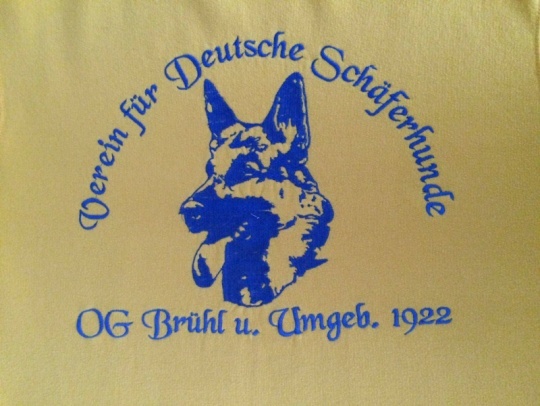 Leistungsrichter: Helmut Nießen, LG 05						Schutzdiensthelfer:Boris Martens (DVG)Übungsstunden mit dem Helfer:Sonntag, 05.09. 21 ab 10.00 Uhr UO anschl. SD Donnerstag, 09.09.21 ab 15.30 Uhr UO anschl. SD Beginn: 9.00 UhrPokalkampf:Geführt werden kann in den Abteilungen B und C in allen Prüfungsstufen (aktuelles AKZ des Hundes) als Einzelstarter 1 Hund in Abt. B und C sowie in der Mannschaftswertung 1 Hund/HF in Abt. B und 1 Hund/HF in Abt. C.Meldestelle:Gisela Höfer, Tel.: 02232/68797 – 0163/3182031, nc-hoeferjo@netcologne.deMeldeschluss: 06.09.2021